INFORME DE PERTENENCIA SOCIOLINGÜÍSTICADIRECCIÓN GENERAL DE CORREOS Y TELÉGRAFOS DE GUATEMALAGuatemala, agosto 2023ANTECEDENTESLa Ley de Idiomas Nacionales, Decreto 19-2003 del Congreso de la República de Guatemala, según su artículo 4, tiene como objeto regular lo relativo al reconocimiento, respeto, promoción, desarrollo y utilización de los idiomas de los pueblos Mayas, Garífuna y Xinka, y su observancia en irrestricto apego a la Constitución Política de la República y al respeto y ejercicio de los derechos humanos. De igual forma en el artículo 7, coloca como responsables al Organismo Ejecutivo y sus instituciones, en coordinación con las entidades autónomas y descentralizadas, la ejecución efectiva de la política de fomento, reconocimiento, desarrollo y utilización de los idiomas mayas, Garífuna y Xinka, contenida en esa ley. Específicamente en el artículo 10 de la ley mencionada, se estableció que: “Las entidades e instituciones del Estado deberán llevar registros, actualizar y reportar datos sobre la pertenencia sociolingüística de los usuarios de sus servicios, a efecto de adecuar la prestación de los mismos”, por lo que se debe hacer notar que dichas entidades e instituciones están obligadas a elaborar esos reportes desde el año 2003 cuando la ley entró en vigencia. La obligación de dicho reporte no nace con la Ley de Acceso a la Información Pública, sino que 6 años después, la ley en materia de Acceso establece la obligatoriedad de la publicación de oficio del Informe ya establecido en la Ley de Idiomas Nacionales.ELABORACIÓN DEL INFORMEDescripción de la recopilación de los datosLa Dirección General de Correos y Telégrafos presenta reportes estadísticos de la pertenencia étnica de los beneficiarios del servicio postal  y desde el mes de septiembre del 2022 se implementó una encuesta digital, la cual tiene como objetivo medir la valoración del servicio postal que tiene el usuario, así mismo dicho instrumento recopila información de la pertenencia sociolingüística de los usuarios del servicio postal, recopilando información del sexo y edad de las personas, su pertenencia étnica y la comunidad lingüística a la que pertenecen,  refiriéndose a los idiomas reconocidos por la Ley de Idiomas Nacionales. A continuación se presenta el segmento de la boleta donde se registra información de la pertenencia sociolingüística.Imagen 1: Formato de la boleta digital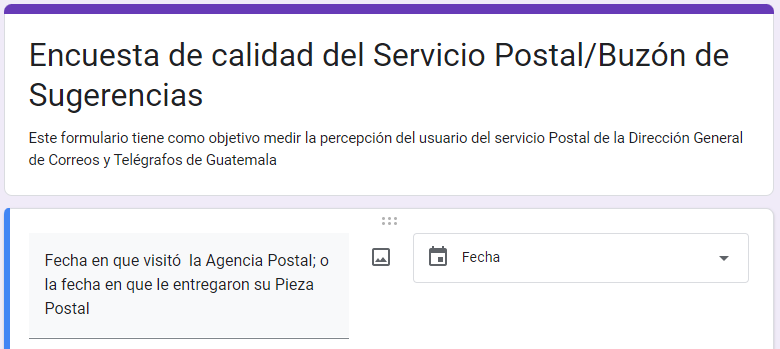 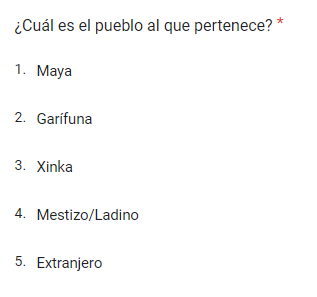 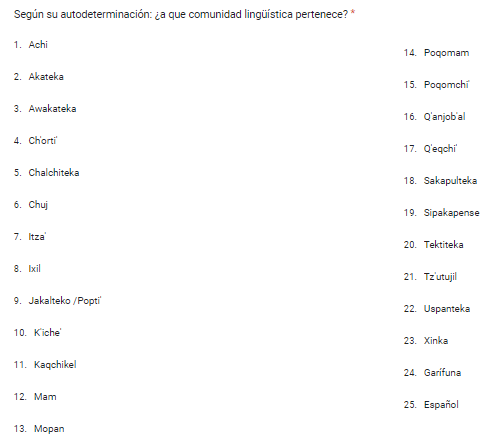 Análisis de datosA continuación presentamos los beneficiarios del servicio postal correspondiente al mes de julio del 2,023. En total se entregaron 35,497 piezas postales en toda la república de las cuales el 62.9% se entregó en la región metropolitana y el 37.1% en el interior del país. El 57.6% de los beneficiarios fueron hombres y el 42.4% mujeres.El 15.73% de los beneficiarios pertenecen al pueblo Maya, el 0.16% al pueblo Garífuna,  el 1.14% al pueblo Xinka, y el 82.98.68% a la población ladina; la mayoría de la población maya beneficiada por el servicio postal se atendió en la Agencia Central, Quetzaltenango, Chimaltenango, San Pedro La Laguna Cobán, y San Juan Sacatepéquez; el detalle de los beneficiados por el servicio postal se presenta en el cuadro 1.Gráfica 1: Beneficiarios del servicio postal según pertenencia, Julio 2023Cuadro 1: Beneficiarios del servicio postal, según pertenencia étnicaSegún la encuesta recopilada en el mes de julio, dirigida a los usuarios del servicio postal, indica que el 11.7% de los beneficiarios del servicio pertenecen al pueblo Maya, el 2.6 Xinka, el 1.3 extranjeros y el 84.4% al pueblo Mestizo, tal como se evidencia en la gráfica 2.Gráfica 2: Pueblo al que pertenecen los usuarios del servicio Postal del mes de julio del 2023Las comunidades lingüísticas reflejadas en la encuesta del mes de julio, estima que, según la autodeterminación de los usuarios que respondieron dicha encuesta,  el 11.7% se autoidentifica que pertenece a comunidades lingüísticas del pueblo Maya, del cual el 3.9% pertenece a la comunidad K'iche';  el 1.3% a la comunidad Kaqchikel,  el 1.3%  a la comunidad Ixil, 1.3% a la comunidad Ch´orti´, el 2.6% a la comunidad Xinka y el 90.79% pertenecen a la comunidad lingüística Español, tal como se presenta  en la gráfica 3.Gráfica 3: Comunidad lingüística de los beneficiarios del servicio postal del mes de julio del 2023CODIGO CENTRO DE COSTOAGENCIAPoblación beneficiada en el mes de julioPoblación beneficiada en el mes de julioPoblación beneficiada en el mes de julioPoblación beneficiada en el mes de julioPoblación beneficiada en el mes de julioCODIGO CENTRO DE COSTOAGENCIAMAYAGARIFUNAXINKAOTROSTOTAL2968Agencia Central1,491372519,41420,96716245Todos Santos Cuchumatán100001411416246San Pedro la Laguna513201452916247Salamá340011915316248Jutiapa6120237658516250Chimaltenango4621126372716251Quetzaltenango927211,0561,98616253Antigua Guatemala139201,1011,24216255Villa Canales35111,0901,12716256Huehuetenango641079986416258San Marcos281075678516259Tejutla160012814416260Retalhuleu90032933816261Totonicapán29400930316262Quiché273005432716265Uspantán88001910716268Guastatoya70025626316271Santa Lucía Cotzumalguapa0004416272Cuilapa60921422916277Barberena30111111516283San Mateo Ixtatán740027616287Cobán247004228916288Puerto Barrios102016517716289Morales200747616293Chiquimula20019920116294Jalapa3112312625317434San Juan Sacatepéquez4411125469717435Nueva Santa Rosa2040438517436Amatitlán170044946617677La Unión110014515617678Usumatlán10010810917701Concepción las Minas00011611617708Río Dulce3410296417786Puerto San José51016717317787San José la Máquina1381043757618420Escuintla251063566118425Ocós000181818428San Felipe800788618764San Francisco, Petén6800241309TOTAL5,5835640429,45435,497